Aanvraagformulier Menbewijsexamen ENKEL/TWEE/LANGSPAN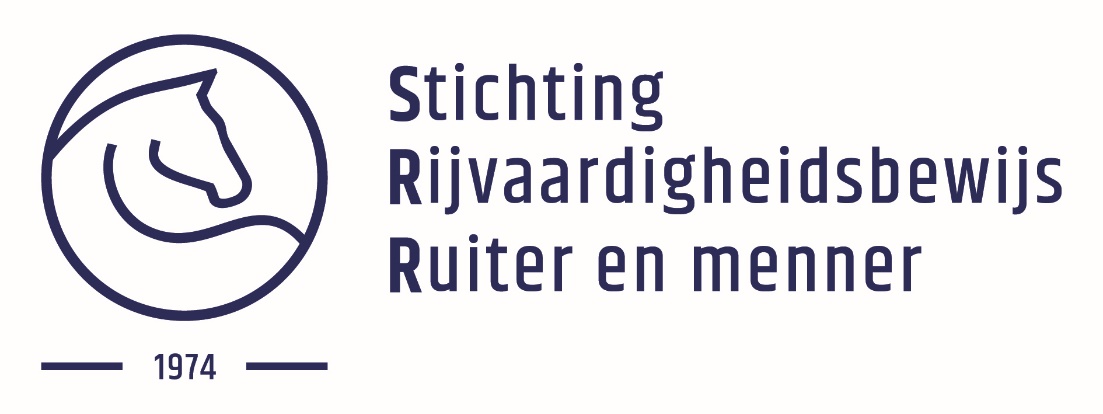 Voorletters		Voornaam		Achternaam		Geboortedatum 	Adres			Postcode  woonplaats    Emailadres		Examenlocatie		Examendatum		Bij Twee- of Langspan:MENBEWIJSNUMMER:Behaald op	           :	Ik ga akkoord met de examenregels.Handtekening				Handtekening wettelijk vertegenwoordiger					voor kandidaat onder 18 jaar.	Formulier duidelijk en volledig ingevuld mailen aan:Stichting Rijvaardigheidsbewijzen Ruiter en Menner   info@menbewijs.nl